KLASA: 112-02/18-01/13URBROJ: 2170/1-06-02/2-18-3Rijeka, 11. prosinca 2018.Pročelnik Upravnog odjela za proračun, financije i nabavu Primorsko-goranske županije, temeljem članka 19. Zakona o službenicima i namještenicima u lokalnoj i područnoj (regionalnoj) samoupravi („Narodne novine“ broj 86/08, 61/11 i 4/18), objavljuje slijedećeUPUTE I OBAVIJESTI KANDIDATIMA / KANDIDATKINJAMAkoji podnose prijavu na JAVNI NATJEČAJ ZA PRIJAM U SLUŽBU UUPRAVNI ODJEL ZA PRORAČUN, FINANCIJE I NABAVU PRIMORSKO-GORANSKE ŽUPANIJE na radno mjesto:REFERENT / REFERENTICA ZA STRUČNE I ADMINISTRATIVNE POSLOVE, 1 izvršitelj /  izvršiteljica na neodređeno vrijeme uz obvezni probni rad u trajanju od tri mjesecaOPIS POSLOVA radnog mjesta „Referent / Referentica za stručne i administrativne poslove“: Vodi jedinstvenu bazu dobavljača, te kataloge roba, usluga i radova za sve korisnike Županijske riznice.Pribavlja potrebne podatke, te vodi propisane evidencije (pečata i štambilja, prisutnosti na radu, putnih naloga, službenih glasila i literature, pristiglih računa, ugovora i sl.).Obavlja jednostavnije analitičke poslove i priprema odgovarajuću dokumentaciju za potrebe Odjela (likvidatura, knjigovodstvo, proračun i javna nabava).Obavlja poslove organizacijske pripreme sastanaka i zapisničara na sjednicama i sastancima.Obavlja stručne i administrativne poslove za potrebe Županijskog odbora za proračun i financije.Upravlja dokumentacijom iz djelokruga rada Odjela.Izrađuje jednostavne dopise i izvješća.Izrađuje naloge za plaćanja, putne naloge i narudžbe.Zaprima i raspoređuje pristiglu poštu unutar Odjela, priprema poštu za otpremu, te priprema i dostavlja predmete za arhiviranje.Daje potrebne podatke, obavijesti i informacije službenicima i strankama.Prati propise i stručnu literaturu koja se odnosi na uredsko poslovanje.Obavlja i druge poslove koje mu povjeri pročelnik.II. PODACI O PLAĆI:Plaća je utvrđena Odlukom o koeficijentima za obračun plaća službenika i namještenika u upravnim tijelima Primorsko-goranske županije („Službene novine Primorsko-goranske županije“ broj 36/10, 12/11 i 36/14).Osnovnu plaću službenika raspoređenog na radno mjesto referent čini umnožak koeficijenta složenosti poslova radnog mjesta koji iznosi 1,45 i osnovice za obračun plaće, uvećan za 0,5% za svaku navršenu godinu radnog staža.Osnovica za obračun plaće službenika i namještenika u upravnim odjelima  službama Primorsko-goranske županije utvrđena je Odlukom Župana i iznosi 4.840,00 kuna bruto.III. NAČIN OBAVLJANJA PRETHODNE PROVJERE ZNANJA I SPOSOBNOSTI KANDIDATA / KANDIDATKINJA:Maksimalan broj bodova koje kandidati / kandidatkinje mogu ostvariti na prethodnoj provjeri znanja i sposobnosti iznosi 20 bodova (10 bodova iz pisanog testiranja i 10 bodova temeljem provedenog intervjua).Prethodnoj provjeri znanja i sposobnosti mogu pristupiti samo kandidati / kandidatkinje koji ispunjavaju formalne uvjete natječaja i koji dobiju poseban pisani poziv na adresu navedenu u prijavi.Pisano testiranje kandidata / kandidatkinja sastoji se od općeg i posebnog dijela, sa ukupno 20 pitanja.Opći dio testiranja sastoji se od provjere poznavanja osnova ustavnog ustrojstva Republike Hrvatske, sustava lokalne i područne (regionalne) samouprave, službeničkih odnosa u lokalnoj i područnoj (regionalnoj) samoupravi, upravnog postupka i upravnih sporova, uredskog poslovanja i sustava Europske unije.Posebni dio testiranja sastoji se od provjere poznavanja zakona i drugih propisa vezanih uz djelokrug rada Upravnog odjela za proračun, financije i nabavu Primorsko-goranske županije i opisa poslova radnog mjesta za čiju popunu je raspisan natječaj. Intervju se provodi samo s kandidatima / kandidatkinjama koji ostvare najmanje ili više od 50% bodova na provedenom pisanom testiranju.Vrijeme održavanja prethodne provjere znanja i sposobnosti objaviti će se najmanje 5 dana prije održavanja provjere na web stranici Primorsko-goranske županije www.pgz.hr i na oglasnoj ploči Upravnog odjela za proračun, financije i nabavu Primorsko goranske županije na adresi Rijeka, Slogin kula 2.	Pravni i drugi izvori za pripremanje kandidata za testiranje jesu:	Opći dio:Ustav Republike Hrvatske (''Narodne novine'' broj 56/90, 135/97, 8/98 – pročišćeni tekst, 113/00, 124/00 – pročišćeni tekst, 28/01, 41/01 – pročišćeni tekst, 55/01 – ispr., 76/10, 85/10 – pročišćeni tekst i 5/14)Zakon o lokalnoj i područnoj (regionalnoj) samoupravi (''Narodne novine'' broj 33/01, 60/01 – vjerodostojno tumačenje, 129/05, 109/07, 125/08, 36/09, 150/11, 144/12,  19/13 – pročišćeni tekst i 137/15 – ispravak i 123/17) Zakon o službenicima i namještenicima  u lokalnoj i područnoj (regionalnoj) samoupravi (''Narodne novine'' broj 86/08, 61/11 i 4/18)Zakon o općem upravnom postupku (''Narodne novine'' broj 47/09)Zakon o upravnim sporovima (''Narodne novine'' broj 20/10, 143/12, 152/14, 94/16 i 29/17)Uredba o uredskom poslovanju (''Narodne novine'' broj 7/09)Sustav Europske unije (Službena internetska stranica Europske unije - europa.eu  http://europa.eu/index_hr. - institucije i tijela EU).Posebni dio:- Zakon o pečatima i žigovima s grbom Republike Hrvatske („Narodne novine“ broj  33/95)Uredba o uredskom poslovanju (''Narodne novine'' broj 7/09)- Uredba o natpisnoj ploči i zaglavlju akta tijela državne uprave, lokalne, područne (regionalne) i mjesne samouprave, te pravnih osoba koje imaju javne ovlasti („Narodne novine“ broj 34/02)                                                                                                          P r o č e l n i k                                                                                                v.r. mr.sc. Krešimir Parat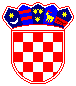         REPUBLIKA HRVATSKA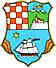   PRIMORSKO-GORANSKA ŽUPANIJA                                        Upravni odjel za proračun,             financije i nabavu